THE DEVELOPMENT OF READING COMPREHENSION MATERIAL BASED ON VOCABULARY COLLECTION STRATEGY AT SMAN 13 MEDAN IN ACADEMIC YEAR 2022/2023Submitted to Obtain a Master Degree in English Education (M.Pd.)In the Postgraduate Master Program in English Language Education (S2) Universitas Muslim Nusantara Al-WashliyahByAFFAN LUBISRegistration Number: 217215015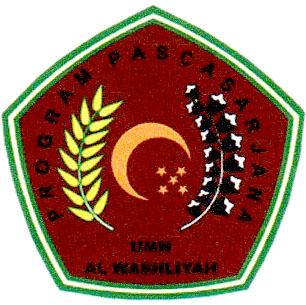 ENGLISH EDUCATION DEPARTMENTPOSTGRADUATE PROGRAMUNIVERSITAS MUSLIM NUSANTARA AL WASHLIYAH2023